КГОБУ «Камчатская школа–интернат для обучающихся с ограниченными возможностями здоровья»Конспект урока внеклассного чтения в 1 классе по теме:Русская народная сказка«Репка»                                                                                Подготовила:                                                                         учитель начальных классов                                                                         Кузькина Елена Николаевнаг. Петропавловск-КамчатскийТема: Русская народная сказка «Репка»Цель: закрепить знания детей о сюжете русской народной сказки «Репка»Задачи:Образовательные:- учить детей осознанному чтению, пониманию текста;- учить строить устные связные высказывания;- формировать представления о поведении в ситуации обращения за помощью. Коррекционно - развивающие:- развивать навыки слитного чтения с соблюдением норм орфоэпии;- развивать интонационные и жестово-мимические умения школьников;- развивать воображение, наблюдательность.Воспитательные:- воспитывать дружелюбное отношение к окружающим, культуру речевого общения.Оборудование: текст сказки «Репка»; разрезанная картинка «Репка», герои сказки «Репка» с силуэтными изображениями (раздаточный материал), плакат к сказке «Репка», изображение домика, репки; карточки; таблички со словами, презентация, рабочая тетрадь. Ход урока:I. Организационный момент (фразы за экраном)- Здравствуйте, дети! (Здравствуйте)- Сядьте. (Я сел) II. Фразы за экраном.- Как меня слышит…? (Я слышу хорошо)- Как меня слышит…? (Я слышу хорошо)- Какое сегодня число?- Какой день недели?- Какое сейчас время года?- Какая сегодня погода?- Какой сейчас урок?- Что мы будем делать?III. Речевая разминка.Ш – ш – шка  – бабушкаУч – уч – учка – внучка З – з – зка – сказкаIV. Вводная беседа.- Ребята, перед вами разрезные картинки, соберите из них одну картинку (дети собирают пазл)- Что нарисовано на картинке? (Репка)- Мы сегодня будем читать сказку «Репка»V. Основная часть.1. Словарная работа.Тянет – потянет, вытащили, Жучка.2. Чтение сказки, просмотр диафильма.3. Работа с текстом.- Назовите действующих лиц сказки.- Откройте тетрадь, запишите, кто за кем появляется в сказке (задание № 1) - Используя слова для справок (вытащил, выросла, позвала), дополните предложения (задание № 2)…………….  репка большая-пребольшая.Бабка ……………… внучку. Вместе ……………. репку.- Составьте предложения по вопросной схеме (задание № 3) кто?     что сделал?     что?4. Физминутка.Раз - подняться, потянуться,Два – согнуться, разогнуться,Три – в ладоши три хлопка,Головою три кивка.На четыре – руки шире,Пять – руками помахать.Шесть – за парты тихо сесть.5. Работа с картинками (задание № 4)- Подумайте, расставь цифры и скажи, что было сначала, а что потом.                              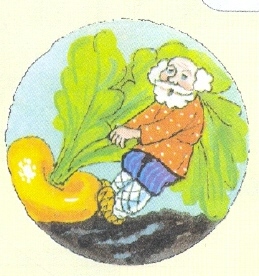 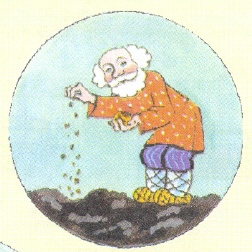 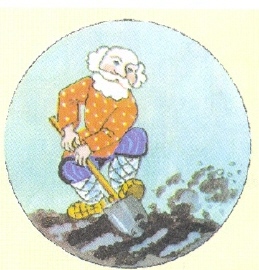 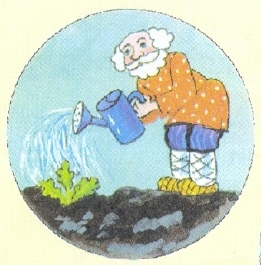 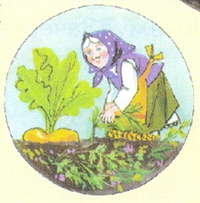 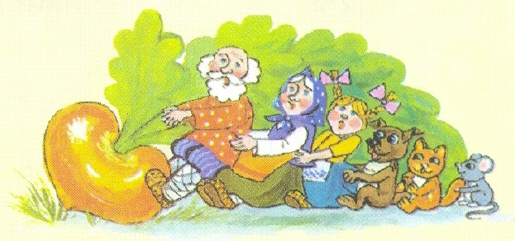 6. Аппликация - Сделайте аппликацию к сказке, используя шаблоны (задание № 5)VI. Закрепление.- Ребята, давайте вспомним, какую сказку мы читали?- Назовите героев сказки «Репка»?- Что посадил дед?- Какая репка выросла?- Найдите в тексте. Прочитайте.- Дед вытянул репку?- Кто вытянул репку?VII. Рефлексия.- Ребята, что мы делали на уроке? (читали, говорили, отвечали на вопросы, писали, вырезали,  делали аппликацию).- Урок подошёл к концу. - Ребята, вы сегодня молодцы!